СХЕМАучастка, предназначенного для искусственного лесовосстановления Местоположение участка: Камчатский край, Мильковский муниципальный район, Атласовское лесничество, Щапинское участковое лесничество, квартал 127 выдел 2Масштаб: 1:25000Площадь 28,0 га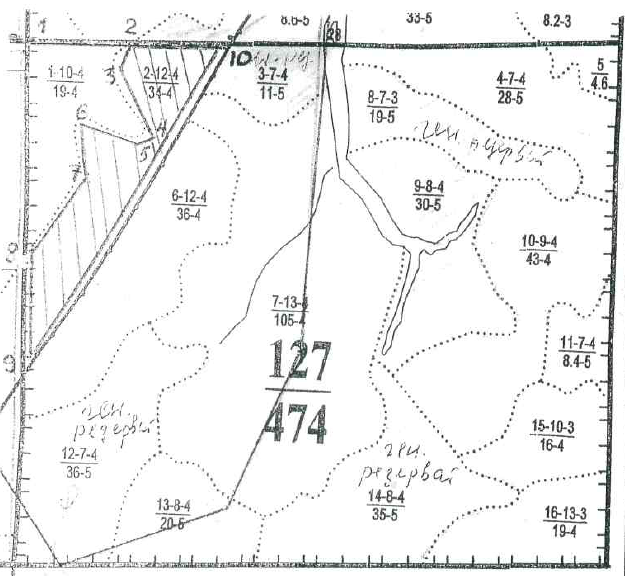 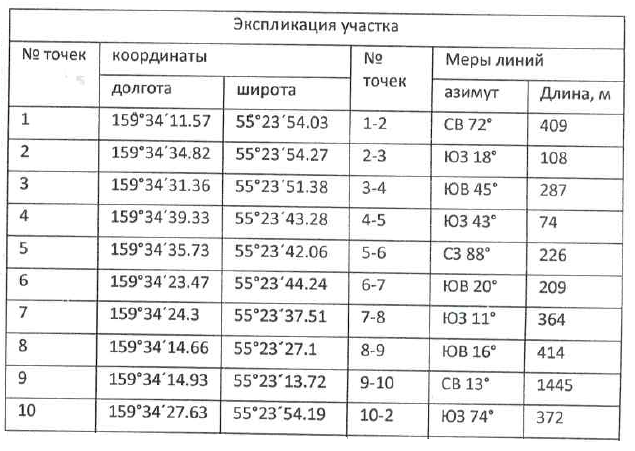 Условные обозначенияУсловные обозначения127474Номер кварталаПлощадь кварталаГраница квартала2-12-436-4Номер выдела - Класс возраста - Группа запасаПлощадь выдела - Бонитет……Граница выделаГраница участка, предназначенного для искусственного лесовосстановления